School of Health Professions 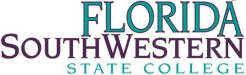 PROFESSOR:	 OFFICE LOCATION:	 OFFICE HOURS:	PHONE NUMBER:	 E-MAIL:	  SEMESTER:	 DELIVERY METHOD:	I. COURSE NUMBER AND TITLE, CATALOG DESCRIPTION, CREDITS: CVT 1801C CARDIOVASCULAR PRE-PRACTICUM II (4 CREDITS) Supervised clinical practice continues in the on-campus cardiac catheterization laboratory. This course builds on the knowledge and skills from CVT 1800C. Areas of concentration in this pre-clinical course include diagnostic left heart catheterization, diagnostic right heart catheterization, pre- and post-cardiac catheterization patient care and 12 lead ECG acquisition.  II. PREREQUISITES FOR THIS COURSE:  CVT 1000, CVT 1200, and CVT 1800CCO-REQUISITES FOR THIS COURSE: CVT 2420 and CVT 2620III. GENERAL COURSE INFORMATION: Topic Outline. The student will demonstrate knowledge and participate in laboratory activities to simulate and practice the skills required to function in the cardiac catheterization laboratory.  • Left heart catheterization • Equipment selection and set up • Practice radiation safety protocols • Practice of simulated left heart cardiac catheterization procedures • Right heart catheterization • Equipment selection and set up • Practice of simulated right heart cardiac catheterization procedures • Pre- and post-cardiac catheterization patient care • Pre-procedure preparation and teaching • Post-procedure monitoring, care, and teaching• Electrocardiography  • Acquisition of artifact-free diagnostic 12 lead ECGStudents will complete the objectives, and demonstrate the knowledge, skills, and competencies required to be checked off on the skills checklists.  IV. ALL COURSES AT FLORIDA SOUTHWESTERN STATE COLLEGE CONTRIBUTE TO THE GENERAL EDUCATION PROGRAM BY MEETING ONE OR MORE OF THE FOLLOWING GENERAL EDUCATION COMPETENCIES: Communicate clearly in a variety of modes and media. Research and examine academic and non-academic information, resources, and evidence. Evaluate and utilize mathematical principles, technology, scientific and quantitative data. Analyze and create individual and collaborative works of art, literature, and performance. Think critically about questions to yield meaning and value. Investigate and engage in the transdisciplinary applications of research, learning, and knowledge. Visualize and engage the world from different historical, social, religious, and cultural approaches. Engage meanings of active citizenship in one’s community, nation, and the world. A. General Education Competencies and Course Outcomes 1. Listed here are the course outcomes/objectives assessed in this course which play an integral part in contributing to the student’s general education along with the general education competency it supports. General Education Competency: Communicate Course Outcomes or Objectives Supporting the General Education Competency Selected: • 	Communicate effectively in a team environment in the simulated cardiac catheterization laboratory, as demonstrated by the clinical skills checklist. • 	Verbalize the cognitive knowledge required to function in the cardiac catheterization laboratory, as assessed by the clinical skills checklist. 2. Listed here are the course outcomes/objectives assessed in this course which play a supplemental role in contributing to the student’s general education along with the general education competency it supports. General Education Competency: Think Course Outcomes or Objectives Supporting the General Education Competency Selected: • Demonstrate the basic cognitive knowledge required to function in the cardiac catheterization laboratory as assessed by exams. • Demonstrate knowledge of the protocols and rationale behind clinical procedures as assessed by the clinical skills checklist. General Education Competency: Evaluate Course Outcomes or Objectives Supporting the General Education Competency Selected:As assessed by the clinical skills checklist, the student will:  Anticipate and evaluate physician and patient needs and react appropriately in the simulated cardiac catheterization laboratory. Identify and evaluate complications and critical situations such as critical lesions, arrhythmias and hemodynamic situations in the simulated cardiac laboratory.Identify and troubleshoot inaccuracies and provide a solution. V. 	DISTRICT-WIDE POLICIES: PROGRAMS FOR STUDENTS WITH DISABILITIES Florida SouthWestern State College, in accordance with the Americans with Disabilities Act and the  College’s guiding principles, offers students with documented disabilities programs to equalize access to  the educational process. Students needing to request an accommodation in this class due to a disability,  or who suspect that their academic performance is affected by a disability should contact the Office of  Adaptive Services at the nearest campus. The office locations and telephone numbers for the Office of  Adaptive Services at each campus can be found at http://www.fsw.edu/adaptiveservices. REPORTING TITLE IX VIOLATIONS Florida SouthWestern State College, in accordance with Title IX and the Violence Against Women Act, has  established a set of procedures for reporting and investigating Title IX violations including sexual  misconduct. Students who need to report an incident or need to receive support regarding an incident  should contact the Equity Officer at equity@fsw.edu. Incoming students are encouraged to participate in  the Sexual Violence Prevention training offered online. Additional information and resources can be  found on the College’s website at http://www.fsw.edu/sexualassault. REQUIREMENTS FOR THE STUDENTS:List specific course assessments such as class participation, tests, homework assignments, make-up procedures, etc.ATTENDANCE POLICY:The professor’s specific policy concerning absence. (The College policy on attendance is in the Catalog and defers to the professor.)GRADING POLICY:Include numerical ranges for letter grades; the following is a range commonly used by many faculty:(Note: The “incomplete” grade [“I”] should be given only when unusual circumstances warrant. An “incomplete” is not a substitute for a “D,” “F,” or “W.” Refer to the policy on “incomplete grades.)REQUIRED COURSE MATERIALS:(In correct bibliographic format.)RESERVED MATERIALS FOR THE COURSE:Other special learning resources.CLASS SCHEDULE:This section includes assignments for each class meeting or unit, along with scheduled Library activities and other scheduled support, including scheduled tests.ANY OTHER INFORMATION OR CLASS PROCEDURES OR POLICIES:(Which would be useful to the students in the class.)Grade PercentLetter Grade90 - 100A80 - 89B70 - 79C60 - 69DBelow 60F